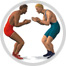 wrestling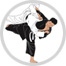 judo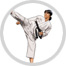 karate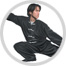 Kung fu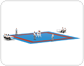 jujitsu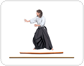 aikido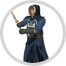 kendo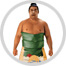 sumo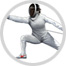 fencing